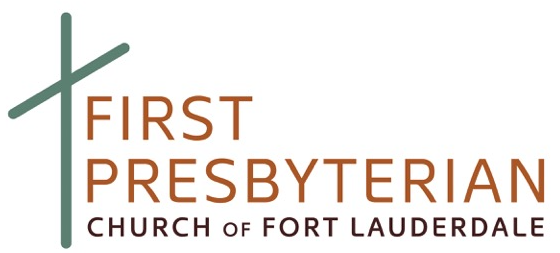 Dear Scholarship Applicant:The First Presbyterian Church of Fort Lauderdale Scholarship Program was formally established in 1974 by Jimmie Lee Byal, Cotton Clinton, Harold Cox, and Marjean Packard.  This program was created to provide financial support to First Presbyterian Church students who had a dream to pursue an undergraduate education.  With the continuing financial support of its members and friends, First Presbyterian Church is able to provide students with scholarship assistance for full-time undergraduate studies as well as graduate students seeking a degree in professional fields of Christian Service.  This packet provides you with the application forms needed to apply for a First Presbyterian Church scholarship.
If you would like to apply for a First Presbyterian Church of Fort Lauderdale scholarship, please complete the enclosed application and return it, along with all documentation, to:				First Presbyterian Church of Fort Lauderdale 				Attn: Scholarship Team				401 SE 15th Avenue				Fort Lauderdale, FL 33301				scholarship@firstpres.cc				954-462-6200				954-462-6248 (fax)Scholarship awards are made on an annual basis.  Applicants must reapply each academic year.  The deadline for submitting a completed application for the 2022-2023 academic year is 5pm on March 1st.  Please be assured that the information you submit will be kept confidential.  Please see the attached policies and directions for further information.  Incomplete and/or late applications will not be considered.Scholarship awards are offered to eligible undergraduate college students seeking a Bachelor’s degree.  Consideration for a scholarship award will include evaluation of the candidate’s participation in the activities offered at First Presbyterian Church, financial need, academic standing, as well as other school, work, and community activities.We appreciate your interest in the First Presbyterian Church Scholarship Program.  If you have any questions, or need further information, please contact the Scholarship Team at scholarship@firstpres.cc.Sincerely,Scholarship TeamFirst Presbyterian Church of Fort LauderdaleSCHOLARSHIP APPLICATION 2022-2023This form is for students who are applying for a First Presbyterian Church scholarship for the first time.First Presbyterian Church of Fort Lauderdale Scholarship Program InformationPurposes of The First Presbyterian Church of Fort Lauderdale Scholarship ProgramApproved by Session, November 20171.	To honor and recognize First Presbyterian Church students who are members for their commitment to First Presbyterian Church and their involvement in worship and church programs;2.	To encourage the development of Christian character and growth in faith;3. 	To provide merit-based scholarships to eligible full-time undergraduate First Presbyterian Church students who are members and meet the required criteria, and are pursuing an Associates or Bachelors degree at an accredited college or university;4. 	To provide assistance for First Presbyterian Church students who are members, meet the required criteria, and are attending a vocational and/or technical school at a regionally accredited institution;5.	To provide loans to First Presbyterian Church students who are members and meet the required criteria, and who are pursuing a Seminary degree at a Presbyterian-approved seminary. To provide loans to graduate students who are First Presbyterian Church students who are members, meet the required criteria, and who are seeking a graduate degree in a professional field of Christian Service;6.	To provide financial assistance to eligible First Presbyterian Church students who are members and who have demonstrated a financial need; and7.	To provide financial assistance to qualified non-member minorities and non-member Samaritan recipients who are active in their Christian churches and meet the required criteria.Types of Scholarships AvailableNamed Scholarships – Awarded to First Presbyterian Church students who are members and meet the required criteria. These endowed scholarships are given in honor of or in memory of a particular person(s). These merit-based scholarships recognize an applicant’s past and present involvement in the life and work of the church and may have special criteria – e.g. leadership qualities, a particular field of interest, etc. A student receiving a named scholarship is ordinarily ineligible for other scholarship assistance from First Presbyterian Church, with the exception of established financial need.Harvey T. and Christy Reid Kirk Singer Scholarship – Awarded to (a) selected graduating First Presbyterian Church senior(s) who is(are) members, meet the criteria, and who have been actively involved in the church’s music program. Additional information is required to apply for this scholarship.Minority Scholarship – Minority Scholarship – Awarded to qualified non-member minority students who are US Citizens, reside in Broward County, Florida, and are active members of another Christian church, based upon letters of recommendation and criteria as listed on the application.Need-Based Scholarship – For eligible First Presbyterian Church students who are members, to supplement other scholarships in cases where the applicant can demonstrate significant unmet financial need.Samaritan Award – Recipient: Awarded to a non-member student(s) who is(are) a US Citizen, a Broward County, Florida, resident, and is/are an active member of a Christian Church; based upon letters of recommendation, documented financial need, and meeting all requirements and considerations as listed on the application. Donor: Award is funded by First Presbyterian Church students who qualify for a scholarship but, because of their desire to help students with a documented financial need, the student(s) and their parent(s) ask the church to transfer all or part of their scholarship funds into this fund. All donors will receive special recognition by the Scholarship Team.Vocational/Technical Award: Awarded to First Presbyterian Church students who is are members, meet the required criteria, and are attending a vocational or technical school that is regionally accredited.  A student receiving a vocational/technical award is ordinarily ineligible for other scholarship assistance from First Presbyterian Church, with the exception of established financial need.Requirements for All ScholarshipsCompleted application form(s) MUST be in the church office no later than 5pm on March 1st, 2022. All requested information must be included.  Letters of recommendation are confidential, must be written on either letterhead or the form provided, and delivered in a sealed envelope.  For first time applicants who are high school students: the letter of recommendation must be completed by a High School Principal, High School Guidance Counselor, or a high school academic teacher.  For first time applicants who are college students: the letter of recommendation must be completed by a High School Principal, a High School Guidance Counselor, a high school academic teacher, a college professor, or your college advisor. Letters of recommendation may be emailed, provided they are emailed directly from school personnel, with a school email address.  Incomplete and/or late applications will not be considered.All applicants, except referred minorities and referred Samaritan Award Recipient applicants, must have been a member of only First Presbyterian Church for a minimum of two years at the time of application. Extenuating circumstances may be considered by the Scholarship Team.Proof of acceptance/enrollment as a full-time student in an accredited college or university (also required if transferring).  Current high school students must provide an official transcript in a sealed envelope from their high school. Current college students must present an unofficial transcript that includes overall (cumulative GPA) as well as grades for the most recent semester. Students must be full-time students (as defined by the student’s college; typically 12 hours) and  must maintain at least a semester grade point average (GPA) of a 2.0 as well as an overall 2.0 GPA. In the event that the required GPA is not achieved or full-time status is not maintained, all financial assistance will be suspended until qualification is re-established.Lifestyle characteristics should be consistent with Christian values.Award recipients must notify the Scholarship Team of any change of mailing address, school, or status as student within 30 days.  A change in school or enrollment status (i.e. full time or part time) may affect eligibility for scholarship assistance or award.A student must provide the Scholarship Team at First Presbyterian Church their current home, school, email addresses and telephone numbers prior to checks being mailed.A student must provide an unofficial fall transcript to the Scholarship Team no later than January 15th in order to receive a spring scholarship check.A student must provide an unofficial spring transcript to the Scholarship Team no later than June 15th in order to receive a fall scholarship check.  Students must reapply each year to be eligible for an award.  Financial assistance is based on a standard 4-year college program and will be limited to 8 semesters of college work. If a student is in a true 5 year program and has not changed majors, the committee will consider funding the 5th year.  Extenuating circumstances (i.e. 5 year programs) will be considered by the Scholarship Team.  Applicant’s ranking for a scholarship is affected by involvement in all church activities. Additional involvement in church activities following high school may improve an applicant’s ranking.Specific RequirementsNeed-Based ScholarshipsNeed-based scholarship applications will only be accepted from First Presbyterian Church students who are members and meet the scholarship requirements.  Applicants must submit financial need information forms as specified on the scholarship application.Need-based scholarship applicants must provide the Scholarship Team with documented financial need including the following:The Financial Need Information FormA copy of your completed FAFSA application form (Free Application for Federal Student Aid) and/or SAR form.  The FAFSA form is available by calling the US Department of Education at 1-800-433-3243 or online at www.fafsa/ed/gov.Minority Scholarship and Samaritan Award Recipient applicants must be a U.S. citizen, a Broward County, Florida resident, a member of a another Christian church, and be recommended by a teacher or principal and a pastor of the Church of which the student is a member. Letters of recommendation are confidential, must be written on either letterhead or the form provided, and delivered in a sealed envelope.  For applicants who are high school students: the letter of recommendation must be completed by a High School Principal, High School Guidance Counselor, or a high school academic teacher.  For applicants who are college students: the letter of recommendation must be completed by a High School Principal, a High School Guidance Counselor, a high school academic teacher, a college professor, or your college advisor. Letters of recommendation may be emailed, provided they are emailed directly from school or church personnel, with a school or church email address.  An interview with the Scholarship Team is also required.  Incomplete and/or late applications will not be considered.Other ConsiderationsScholarship checks are payable to the school, not the student. Checks will be mailed to the student’s home address. Checks are processed in July and January. It is the recipient’s obligation to see that the check is cashed within 90 days of issuance. A charge of $100.00 may be deducted from any scholarship check that requires reissuing due to a student’s failure to communicate loss of check, change of school, change of address, failure to meet the deadlines, etc.Consideration for a scholarship beyond the first year is based upon the student and his/her parents (or guardians) as continued worshipping and contributing members/participants of First Presbyterian Church. Extenuating circumstances may be considered by Scholarship Team.Upon graduation, recipients are strongly encouraged to contribute to this scholarship program so that others may receive like benefits.First Presbyterian Church of Fort LauderdaleSCHOLARSHIP APPLICATION FOR FRESHMAN AND FIRST TIME APPLICANTS 2022-2023This form is for students who are applying for a First Presbyterian Church scholarship for the first time.(Please PRINT Legibly)Personal InformationStudent Name:_______________________________________________________________________________Home Address: ______________________________________________________________________________							City			State		   ZipHome Phone: __________________________		Cell Phone: ________________________	Email Address: ______________________________________________________________________________Parent(s) or Guardian(s) Name(s):________________________________________________________________Parent(’s) Address (if different from above), e-mail address and telephone number: ___________________________________________________________________________________________							City			State		   ZipPlease circle the scholarship(s) for which you are applying (please refer to page 3): ⁪ First Presbyterian Church Members:	Named Scholarship        	Harvey T. and Christy Reid Scholarship	 									Samaritan Donor	 	Need Based Scholarship	    ⁪					⁪ Non-First Presbyterian Church Members:	Minority Scholarship 	Samaritan Recipient					(only circle one)Non-First Presbyterian Church Members: How did you hear about this Scholarship Program?  _________________________Church Membership InformationAre you a Member of this Church?	 Yes,  since (year) _____   No ____  How long have you been attending this Church? ___Baptized?    Yes, date and location ____________		No __________Confirmed?    Yes, date and location ____________		No __________Are you a member of another Church?_________ Name of Church_______________________________________________Your Church Attendance: 	 Most Every Sunday	 Once or Twice Monthly     Quarterly 
	(on average)		 Special Occasions   	 NeverAre your parents members of this Church?	Yes,  since (year) __________  	 No ____________If no, are they a member of another Church?_________  Name of Church_________________________________College/University InformationName of School: ____________________________________________	City/State: _________________Fall 2022 Classification (please circle):      Freshman 	   Sophomore    	    Junior    	Senior  	         Fifth YearExpected Graduation Date:__________________Major or Course of Study:____________________________________________	Credit Hours Required for Graduation: _____________	Credit Hours Completed Thus Far: __________Cumulative High School GPA: _________________________Address where you will live at College in Fall 2022: ____________________________________________________________________________________							   City		         State		ZipOther InformationWere you employed while in high school?  	Yes			NoIf so, where?  	__________________________________________________How many hours per week do you work? ______________________________Do you anticipate being employed while in college?	Yes		NoPlease list any additional sources of income, financial aid, and scholarships you anticipate for the coming year (i.e. Pell Grant, Florida Pre-Paid, Bright Futures, merit scholarships, athletic scholarships, etc).  Please include the expected amount for all aid:_______________________________________________________________________________________________________________________________________________________________________________________________Statement of Affirmation and SignatureI am applying for a First Presbyterian Church of Fort Lauderdale Scholarship for the 2022-2023 Academic Year. I affirm that all information and statements provided by me in this application are true and correct. I understand that failure to provide a complete application, including all requested materials and documentation, by the designated application deadline will disqualify me from further consideration for a 2022-2023 scholarship. Moreover, I understand that any false or misleading information and/or statements will disqualify me from further consideration for a scholarship.  I understand that my application materials will be held confidential by the First Presbyterian Church Scholarship Team.  I also consent that my picture may be taken and used for any purpose deemed necessary to promote the First Presbyterian Church of Fort Lauderdale Scholarship Program.Applicant:____________________________________________________________	Date:____________Person Responsible for Tuition: ___________________________________________	Date:____________If awarded a scholarship, would you like more information about donating all or part of your scholarship to the Samaritan Scholarship Fund?       	Yes			NoCurrent Religious InvolvementTo help the committee better evaluate your current involvement in church/campus or benevolent organizations, please answer the following questions:Please list all church activities in which you are currently involved or have volunteered and how they have impacted your life so far: (use additional paper if necessary)List all community activities in which you are currently involved and how they have impacted your life: (use additional paper if necessary)Please list all school extracurricular activities in which you were a member: (use additional paper if necessary)High School Church and Community Involvement(Please be specific and use additional pages if necessary.  Also attach any appropriate documentation, if necessary.)Pre-Kindergarten – 8th Grade Church Involvement         (Please be specific and use additional pages if necessary.  Also attach any appropriate documentation, if necessary.)ALL Applicants:Please attach a separate sheet with your answers to the following question:What gifts do you feel God has given you and how do you intend to use these gifts to influence others as you grow and mature in your Christian faith?Harvey T. and Christy Reid Kirk Singer Scholarship Applicants Only:Please attach a separate sheet with your answers to the following questions:What is your favorite memory of your years in Kirk Singers?Explain in detail how your participation and experience in the Kirk Singer program has prepared you for your college years.Explain how being a Kirk Singer has affected your relationship with Christ and how you will make opportunities for that relationship to further grow during your college years.Comments / Special CircumstancesAll applicants are asked to note here anything else you want the committee to know in considering your scholarship application.  Please include employment, activities, goals and aspirations. (Please use additional paper if needed.)Financial Need Information Form (2022 - 2023)Complete this form ONLY if you are applying for a Need-Based ScholarshipStudent:________________________________________________ Date:__________________Parent’s Signature:__________________________ College:__________________________________Note You must provide the Scholarship Committee with a copy of your Federal Student Aid Form.  Student Aid Form information is available by calling the U.S. Department of Education at   1-800-433-3243 or online at www.fafsa.ed.gov.The Recommendation Form must be completed by your Guidance Counselor or an Academic Teacher if you are applying for a need-based scholarship, a minority scholarship, a Samaritan scholarship, and/or are an entering freshman or a first-time applicant.Financial Need Information Form (2022 - 2023) 			pg. 2Please respond to the following questions on the back or on an additional sheet of paper.  Tell us more about yourself as a person.  For example, you may want to share with us something about the experiences that have shaped your personal development, or you may want to discuss your goals, values or ideals.Describe any after school employment or summer activity you may have had. Briefly discuss which of your activities and/or experiences have had the most meaning for you and why.How would you use this scholarship to further your education?Please list all other scholarships, including Bright Futures, you have received.  Please list all scholarships for which you have applied.Please indicate any special circumstances of which the Scholarship Committee should be aware as we consider your application.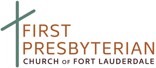 ____________________________________________(Name of Student) has completed an application for a First Presbyterian Church Scholarship for undergraduate studies.  Please help us evaluate this student by answering the following:1.	What contributions has the applicant made to the school and community in extracurricular activities?  Please discuss performance in these areas, assessing competence, talent, dedication, and leadership.2.	Please tell us about the applicant’s personal qualities, particularly in regard to integrity,values, and relationships with other students. 3.	Please indicate any special circumstances that would shed further light on this applicant.                                                        _______________________________________						   (Counselor/Teacher)				       ________________________________________						          (Position)				       ________________________________________                                                                                    (School)                                                        ________________________________________                                                                                     (Date)This CONFIDENTIAL form must be completed by a Principal, Guidance Counselor or an Academic Teacher.The letter of recommendation must be written on letterhead or the form provided and delivered in a sealed envelope. Letters of recommendation may be emailed provided they are emailed directly from the school or church personnel with a school or church email address.PLEASE NOTE THAT THE APPLICATION DEADLINE IS 5pm on March 1st, 2022.  This information should be returned to:	Scholarship Committee First Presbyterian Church401 SE 15th Avenue, Fort Lauderdale, FL 33301(954) 462-6200 voice or (954) 462-6248 fax	 Application ChecklistHave you remembered to: ______ ALL - Complete the entire application ______ ALL - Sign the application ______ ALL - Have the person responsible for tuition sign the application ______ ALL - Attach a picture ______ ALL - Attach a copy of your official high school transcript in a sealed envelope ______ ALL - Make arrangements to have a Principal, Guidance Counselor or Academic Teacher	                          complete the recommendation form and return it by March 1st   ______ MINORITY AND SAMARITAN APPLICANTS - Make arrangements to have a pastor at                  your church complete the recommendation form and return it by March 1st ______ FINANCIAL NEED APPLICANTS, MINORITY, AND SAMARITAN APPLICANTS -                       Complete Financial Need Section (if applicable), including attaching the FAFSA or SAR ______ ALL - Turn in the completed application plus all required materials (i.e. transcript and 		     letter of recommendation) by 5:00pm on March 1st Activity / DescriptionGrades InvolvedTime Involved(e.g.: 1hr/wk, 
4 hrs/mo)Positions HeldHonors / AwardsChurch RelatedSchool / CommunityActivity / DescriptionGrades InvolvedChurch RelatedEstimated Yearly Cost of Attending School(These figures are usually provided by the school.)	Tuition	Room or Rent (including utilities)	Board or Food	Books and Supplies	Transportation	Other:	Total CostsEstimated Financial Aid Resources	Expected Contribution from Parents	Expected Contribution from Spouse (if applicable)	Expected Contribution from Savings / Summer Work	Work Study Income during school yearScholarships and Loans(note if applied for, but not yet certain)	Federal Student Loan	Pell Grant	Bright Futures              Any other grants, loans and/or scholarships              OtherTotal ResourcesRemaining Financial Need(Subtract Total Resources from Total Costs)